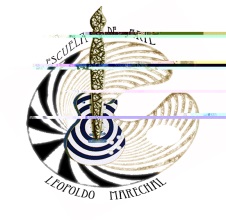 Isidro Casanova, ___ de ___________________ de 201.. Se deja constancia que ________________________________________DNI _________________________rindió examen de la asignatura________________________________________en el día de la fechaSe extiende la presente a pedido del/la interesado/a, a los ___ días del mes de _________________ de 201__para ser presentado ante  quien correspondaSELLO  							FIRMADirección General de Cultura y Educación
Dirección de Educación Artística
Escuela de Arte Leopoldo Marechal
J.M. de Rosas 5975 – I. Casanova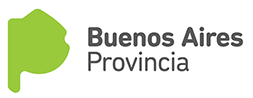 